Einladung 67. Sitzung BGASehr geehrte Damen und Herren,
hiermit lade ich Sie herzlich zur 67. Sitzung des Begleitausschusses am 15.10.2018 um 16.00 Uhr ein. Die Sitzung findet in 15907 Lübben, Beethovenweg 14, kleiner Beratungsraum statt.

Tagesordnung:
1. Blitzlichtrunde
2. Informationen zum Antrag für das Jahr 2019
3. Informationen zur Klausurtagung am 17./18.12.2018
4. Sonstiges (Anträge)Mit freundlichen Grüßeni. A. EndersLandkreis Dahme-SpreewaldOrdnungsamtBeethovenweg 1415907 Lübben (Spreewald)Telefon: 03546/20-1518Fax:       03546/20-1555E-Mail: Lap@dahme-spreewald.de           Ordnungsamt@dahme-spreewald.de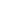 